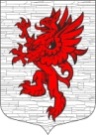 СОВЕТ ДЕПУТАТОВМУНИЦИПАЛЬНОГО ОБРАЗОВАНИЯЛОПУХИНСКОЕ СЕЛЬСКОЕ ПОСЕЛЕНИЕМО ЛОМОНОСОВСКИЙ МУНИЦИПАЛЬНЫЙ РАЙОНЛЕНИНГРАДСКОЙ ОБЛАСТИтретий созыв11 мая 2016 года                                                                              д. ЛопухинкаРЕШЕНИЕ № 14    Об исполнении бюджета муниципального образования Лопухинское сельское поселение за 1 квартал 2016 годаЗаслушав отчет  об исполнении бюджета муниципального  образования Лопухинское сельское поселение  за 1 квартал 2016 года, Совет депутатов муниципального образования Лопухинское сельское поселение Ломоносовского муниципального района Ленинградской области,  решил: 1. Утвердить отчет об исполнении бюджета муниципального образования Лопухинское сельское поселение  за 1 квартал 2016 года по доходам в сумме  4364,6 тыс.  руб.,  по расходам   4011,6 тыс.  руб. со следующими показателями:- по доходам бюджета МО Лопухинское сельское поселение за 1 квартал 2016 года  согласно приложению № 1;- по расходам бюджета МО Лопухинское сельское поселение  за 1 квартал 2016 года   согласно приложению № 2. 2. Разместить (обнародовать) настоящее решение на официальном сайте МО Лопухинское сельское поселение в информационно-телекоммуникационной сети Интернет.Заместитель председателя Совета депутатовМО Лопухинское сельское поселение                                            З.И.  РусановаПриложение № 1к решению Совета депутатов МО Лопухинское сельское поселение№ 14 от 11 мая  2016 годаДоходы                                                                                                                  тыс. руб.Приложение № 2к решению Совета депутатов МО Лопухинское сельское поселение№ 14 от 11 мая 2016 годаРасходыНаименование доходного источникаГодовой планФакт отчетного периодаПроцент исполнения, %НАЛОГОВЫЕ ДОХОДЫ, всего20773,33974,519,1в том числе:Налог на доходы физических лиц1382,3324,123,4Акцизы3135,0604,919,3Единый сельскохозяйственный налог1155,00,00,0Налог на имущество физических лиц91,02,02,2Земельный налог15000,03039,520,3Государственная пошлина10,04,040,0НЕНАЛОГОВЫЕ ДОХОДЫ, всего865,0277,632,1в том числе:Доходы от использования имущества, находящегося в государственной и муниципальной собственности850,0277,632,7Прочие неналоговые доходы15,000БЕЗВОЗМЕЗДНЫЕ ПОСТУПЛЕНИЯ, всего1844,5112,50,06Субсидии бюджетам субъектов Российской Федерации и муниципальных образований (межбюджетные субсидии)1620,300Субвенции бюджетам субъектов Российской Федерации и муниципальных образований224,2112,650,2ДОХОДЫ БЮДЖЕТА, всего23482,84364,60,19Наименование показателяКод бюджетной классификацииКод бюджетной классификацииКод бюджетной классификацииПо бюджету на 2016 год (тыс.руб.)Исполнено                          за  1 кв.                        2016 года                 (тыс. руб.)Процент исполнения, %Наименование показателяКод главыКод разделаКод подразделаПо бюджету на 2016 год (тыс.руб.)Исполнено                          за  1 кв.                        2016 года                 (тыс. руб.)Процент исполнения, %Местная администрация                                             МО Лопухинское сельское поселение909Общегосударственные вопросы90901008491,61498,60,2Функционирование законодательных (представительных) органов государственной власти и представительных органов муниципальных образований9090103310,000Функционирование Правительства Российской Федерации, высших исполнительных органов государственной власти субъектов Российской Федерации, местных администраций90901048181,61498,60,2Другие общегосударственные  вопросы90901131,000Национальная оборона9090200223,233,314,9Мобилизационная и вневойсковая подготовка9090203223,233,314,9Национальная экономика90904004955,348,01,0Дорожное хозяйство (дорожные фонды)90904094755,348,01,0Другие вопросы в области  национальной экономики9090412200,000Жилищно-коммунальное хозяйство90905005770,8964,916,7Жилищное хозяйство90905011550,0177,311,4Коммунальное хозяйство90905021095,047,44,3Благоустройство90905033125,8740,223,7Культура, Кинематография90908007349,71298,617,7Культура90908017349,71298,617,7Социальная политика9091000780,0168,121,5Пенсионное обеспечение9091001680,0168,124,7Социально обеспечение населения9091003100,000Всего расходов27571,64011,614,5